Sample TEST    (Units 7 and 8)I) Slušaj i upiši brojeve.  _____      ________  ______        _______     _______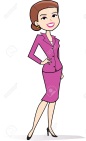 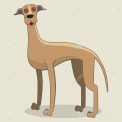 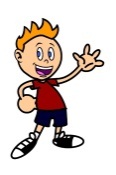 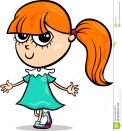 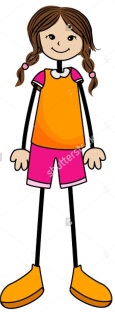   _______   _________ __________  ___________ ________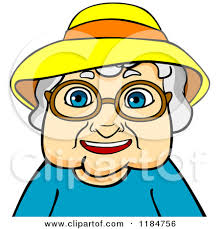 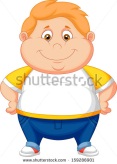 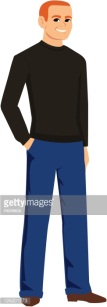 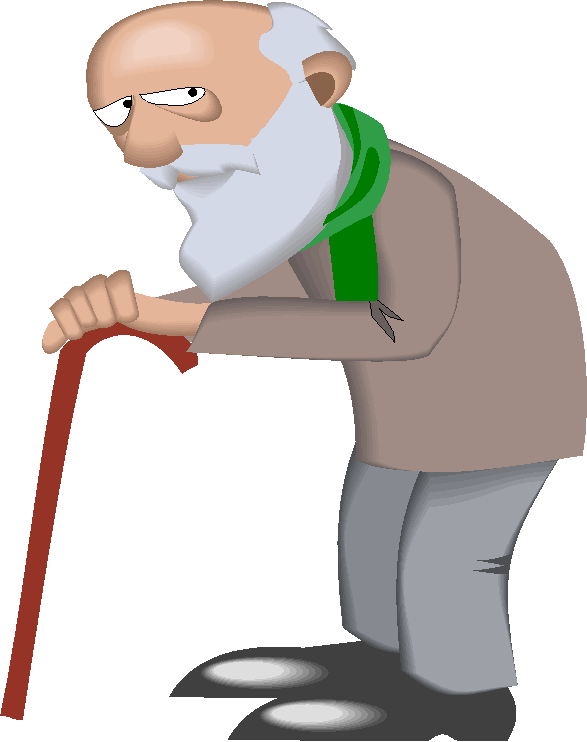 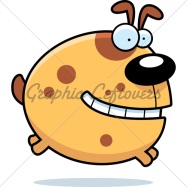 II) Opiši ljude koristeći date reči. He’s short      and thin.    He’s    and fat.     blond hair.   hair.    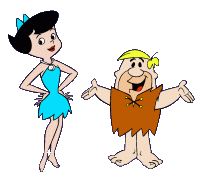  She’s got      She’s tall     short black        got short  _________________________________________________________________________________________________________ III) Odgovori na pitanja. 1. Whose book is this? (Polly) ________________________2. Whose jumper is this? (Jack) _______________________3. Whose shoe is this? (Greg) _________________________4. Whose rubber is this? (Polly) _______________________ 5. Whose hat is this? (Dad) __________________________IV)  Slušaj i oboji. 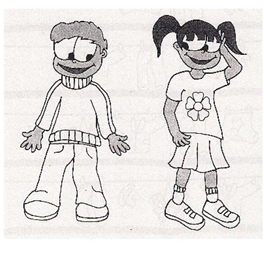 V)  Pogledaj slike i dopuni rečenice.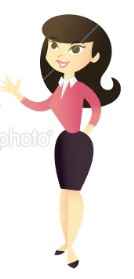 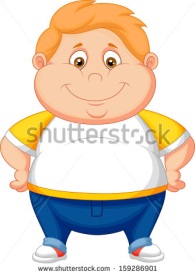 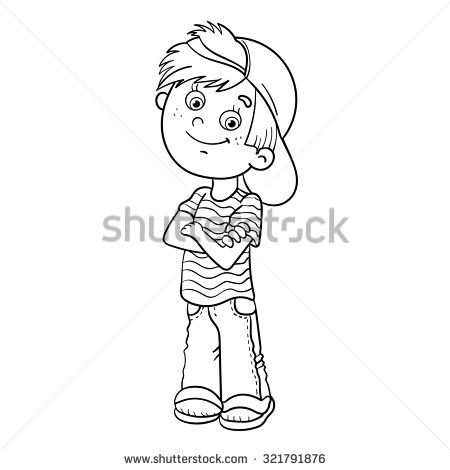 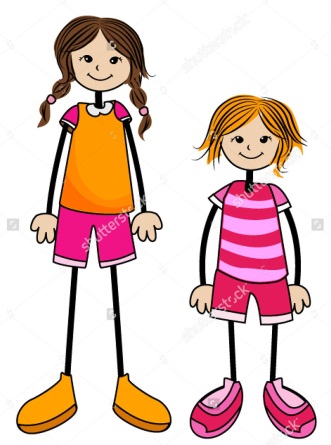 1.  The fat boy is wearing  a white _______________________.2. The tall girl has got _______________________ dark hair.3. The young woman is _______________________ a black _______________________ and black shoes.4. The old _______________________ is wearing glasses.5. The thin _______________________ is wearing a ____________________ on his head.6. The old woman has got short _______________________hair.7. The young woman isn’t fat. She’s very _______________________.8. The _______________________ girl has got short hair.